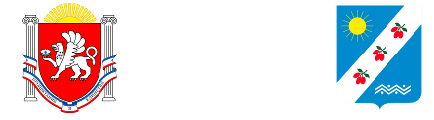 297571, Республика Крым, Симферопольский район, с. Доброе, ул. 40 лет Победы, 11Телефон + 7 978 957 57 57, e-mail: info@sovet-dobroe.orgПОСТАНОВЛЕНИЕ__.________.202__ года									№ _____О внесении изменений в административный регламент по предоставлению муниципальной услуги «Постановка на учет льготной категории граждан в целях предоставления земельного участка бесплатно в собственность или аренду, для индивидуального жилищного строительства, ведения личного подсобного хозяйства, садоводства для собственных нужд», утвержденный постановлением администрации Добровского сельского поселения Симферопольского района Республики Крым от 09 декабря 2021 года № 1386В соответствии с Федеральным законом от 27 июля 2010 года № 210-ФЗ «Об организации предоставления государственных и муниципальных услуг», в соответствии с Федеральным законом от 06 октября 2003 года № 131-ФЗ «Об общих принципах организации местного самоуправления в Российской Федерации», Законом Республики Крым от 15 января 2015 года № 66-ЗРК/2015 «О предоставлении земельных участков, находящихся в собственности Республики Крым или муниципальной собственности, и некоторых вопросах земельных отношений», рассмотрев предложение прокурора Симферопольского района Республики Крым от 16 февраля 2023 года № Исор-550—23, руководствуясь Уставом муниципального образования Добровское сельское поселение Симферопольского района Республики Крым, администрация Добровского сельского поселения Симферопольского района Республики КрымПОСТАНОВЛЯЕТ:1. Внести следующие изменения в административный регламент по предоставлению муниципальной услуги «Постановка на учет льготной категории граждан в целях предоставления земельного участка бесплатно в собственность или аренду, для индивидуального жилищного строительства, ведения личного подсобного хозяйства, садоводства для собственных нужд», утвержденный постановлением администрации Добровского сельского поселения Симферопольского района Республики Крым от 09 декабря 2021 года № 1386 (далее – Административный регламент):1.1. В пункте 2.1 Административного регламента слова «государственной собственности» заменить словами «собственности Республики Крым».1.2. Подпункт 2 пункта 2.2 Административного регламента после слова «законодательством» дополнить словами «Российской Федерации».1.3. В подпунктах 3 и 4 пункта 2.2 Административного регламента слова «пунктах 8, 9 и 10» заменить словами «пунктах 8 и 10».1.4. Абзац 4 пункта 9.1 Административного регламента признать утратившим силу.1.5. В абзаце 19 пункта 9.1 Административного регламента слова «на бюджетной основе» исключить.1.6. Абзац 20 пункта 9.1 Административного регламента признать утратившим силу.1.7. В абзаце 4 пункта 10.1 Административного регламента слова «на бюджетной основе», «, а для категории граждан, указанных в пункте 9 части 1 статьи 4 Закона Республики Крым от 15 января 2015 года № 66-ЗРК/2015, - проживающих совместно с заявителем в жилом помещении, в том числе жилом доме, его совершеннолетних детей, родителей, а также иных лиц, признанных членами семьи заявителя в судебном порядке» исключить.1.8. В абзацах 6 и 7 пункта 10.1 Административного регламента слова «пунктах 8, 9 и 10» заменить словами «пунктах 8 и 10».1.9. В подпункте 5 пункта 13.2 Административного регламента слова «государственной собственности» заменить словами «собственности Республики Крым».1.10. В приложении № 1 к Административному регламенту:- слова «государственной собственности» заменить словами «собственности Республики Крым».- слова «и соответствуют следующим условиям: постоянно проживаю на территории _______________ (указать соответствующий муниципальный район, городской округ Республики Крым) более пяти лет, предшествующих дате подачи заявления о предоставлении земельного участка;» исключить1.11. В приложении № 2 к Административному регламенту:- слова «государственной собственности» заменить словами «собственности Республики Крым»;- слова «на бюджетной основе» исключить.1.12. Приложение № 3 к Административному регламенту признать утратившим силу.1.13. В приложении № 4 слова «государственной собственности» заменить словами «собственности Республики Крым».1.14. В приложении № 5 к Административному регламенту:- слова «государственной собственности» заменить словами «собственности Республики Крым».- слова «пунктах 8, 9 и 10» заменить словами «пунктах 8 и 10».2. Настоящее постановление опубликовать на сайте Добровского сельского поселения Симферопольского района Республики Крым (https://sovet-dobroe.ru/administrativnye-reglamenty/) и разместить на информационном стенде, расположенном в здании администрации Добровского сельского поселения Симферопольского района Республики Крым по адресу: Республика Крым, Симферопольский район, с. Доброе, ул. 40 лет Победы, 11.3. Настоящее постановление вступает в законную силу с момента подписания.4. Контроль за исполнением настоящего постановления оставляю за собой.Председатель Добровскогосельского совета – глава администрацииДобровского сельского поселения				О.Н. ЛитвиненкоАДМIНIСТРАЦIЯДОБРIВСЬКОГО СIЛЬCЬКОГО ПОСЕЛЕННЯ СIМФЕРОПОЛЬСЬКОГО РАЙОНУРЕСПУБЛIКИ КРИМ АДМИНИСТРАЦИЯДОБРОВСКОГО СЕЛЬСКОГО ПОСЕЛЕНИЯСИМФЕРОПОЛЬСКОГО РАЙОНАРЕСПУБЛИКИ КРЫМКЪЫРЫМ ДЖУМХУРИЕТИ СИМФЕРОПОЛЬ БОЛЮГИ ДОБРОЕ КОЙКЪАСАБАСЫНЫНЪ ИДАРЕСИ